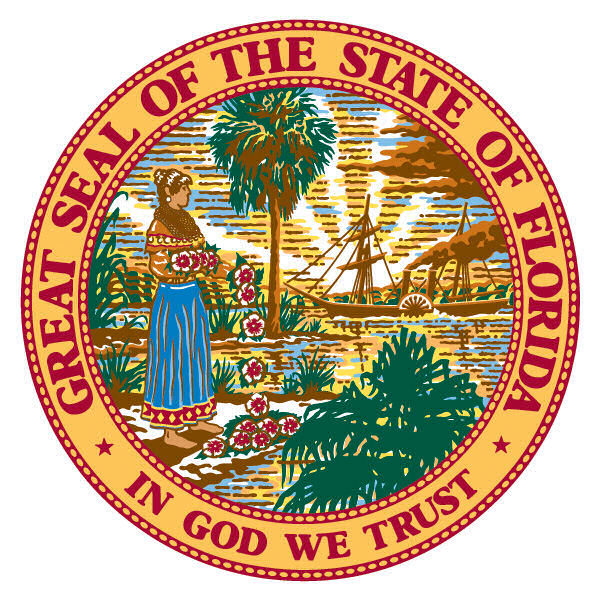 RE:	Appointment of the Public Defender’s OfficeThe Court has appointed our office to represent you in the above referenced case(s).  The Assistant Public Defender, __________________________, (813) 277-_________, has been assigned to represent you.   Please do not discuss your case with anyone except your attorney or an investigator in our office.  Information you share with other people can be used against you in a criminal proceeding. While in custody at the Hillsborough County Jail, all telephone calls and video visitations are recorded and saved.   Do not say, show, or discuss anything that you would not want to read in a police report or hear a witness say in court.  Please be aware that our office cannot accept collect telephone calls.It is important that you speak to your attorney before your next court date.  Please call the phone number listed above or on the business card you have received.Your next court date:           	______/______/_____            	 	Time:     			8:30 / 9:00 / 1:30 / ___:___      a.m. / p.m. Type of appearance: 		Arraignment / Disposition / Pretrial / Non-Jury Trial         Judge:	Margaret Courtney 		Courtroom:  22 (2nd Floor – Annex Tower)Payment of the $50 Public Defender Application Fee is due on or before the court date mentioned above.  Please see payment locations on the back of this letter.Please arrive at least fifteen (15) minutes before the start time mentioned above; being late for court could result in your pre-trial release status being revoked and taken away; meaning you could be sent to jail simply for being late.  If you are scheduled for a motion hearing, status review, etc., court will begin either at 8:30a.m. or 1:30p.m.  Cases scheduled for trial will begin at 8:00 a.m.  Please make sure you are in the courthouse and in your assigned courtroom no later than 7:45 a.m.  Please dress appropriately for all court (men: slacks, shirt and tie; women: dress pants, skirt or dress).Sincerely,LAW OFFICE OF JULIANNE M. HOLT, PUBLIC DEFENDER	Enclosure(s) TEL:  277-5980 Fax:   277-1485                      Law Office ofJULIANNE M. HOLTPublic DefenderThirteenth Judicial Circuit of Florida700 East Twiggs Street, Fifth FloorP.O. Box 172910Tampa, Florida   33672-0910Revised: 07/09/13